ПЛАН И РАСПОРЕД ПРЕДАВАЊА И ВЈЕЖБИП1, П2, ...., П15 – Предавање прво, Предавање друго, ..., Предавање петнаесто, Ч – ЧасоваНАПОМЕНА: Надокнада пропуштене наставе ће се одрадити у 16 седмициРАСПОРЕД ПРЕДАВАЊА И ВЈЕЖБИГ1, Г2,– Група прва, Група друга, Ч – Часова                                                                                                                                                                                    ПРЕДМЕТНИ  НАСТАВНИЦИДоц. др Милан ГужвицаДоц. др Дарко Паспаљ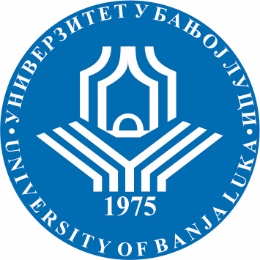 УНИВЕРЗИТЕТ У БАЊОЈ ЛУЦИФАКУЛТЕТ БЕЗБЈЕДНОСНИХ НАУКАБезбједност и криминалистикаШколска годинаПредметШифра предметаСтудијски програмЦиклус студијаГодина студијаСеместарБрој студенатаБрој група за вјежбе2018/2019.Спортске вјештине    у безбједностиОБК16СВББезбједност и криминалистикаПрвиПрваI402СедмицаПредавањеТематска јединицаДанДатумВријемеМјесто одржавањаЧНаставникIП1П2П3Упознавње са предметомФизичка активност усмјерена на развој издржљивостиАнтрополошке карактеристике релевантне за савладавање наставне грађеПонедјељакУторакСриједаЧетвртакПетак08.10.2018.09.10.2018.10.10.2018.11.10.201812.10.2018.11:00 – 13:0010,30 -12,0010,30 – 11,3010,30 – 12,0010,30 -11,30КК2Хангар ФФВиСКабинет 27 ФФВиС8Доц. др Милан ГужвицаДоц. др Дарко ПаспаљДоц. др Дарко ПаспаљДоц. др Милан ГужвицаДоц. др Милан ГужвицаIIП4П5П6 Савладавање водених површина пливањем краул техникомФизичка активност усмјерена на развој покретљивостиМетодика развоја моторичких способностиПонедјељакУторакСриједаЧетвртакПетак15.10.2018.16.10.2018.17.10.201818.10.2018.19.10.2018.11:00 – 13:0010,30 -12,0010,30 – 11,3010,30 – 12,0010,30 -11,30ГОБ Бањалука Хангар ФФВиСКабинет 27 ФФВиС8Доц. др Дарко Паспаљ Доц. др Милан Гужвица Доц. др Милан ГужвицаДоц. др Дарко ПаспаљДоц. др Дарко ПаспаљIIIП7П8П9 Савладавање водених површина пливањем краул техникомФизичка активност усмјерена на развој снагеСредства за развој моторичких способности  Компоненте оптерећењаПонедјељакУторакСриједаЧетвртакПетак22.10.2018.23.10.2018.24.10.2018.25.10.2018.26.10.2018.11:00 – 13:0010,30 -12,0010,30 – 11,3010,30 – 12,0010,30 -11,30ГОБ Бањалука Хангар ФФВиСКабинет 27 ФФВиС8Доц. др Милан ГужвицаДоц. др Дарко ПаспаљДоц. др Дарко ПаспаљДоц. др Милан ГужвицаДоц. др Милан ГужвицаIVП10П11П12 Савладавање водених површина пливањем краул техникомФизичка активност усмјерена на развој силеКомпоненте оптерећењаПонедјељакУторакСриједаЧетвртакПетак29.10.2018.30.10.2018.31.10.2018.01.11.2018.02.11.2018.11:00 – 13:0010,30 -12,0010,30 – 11,3010,30 – 12,0010,30 -11,30ГОБ Бањалука Хангар ФФВиСКабинет 27 ФФВиС8Доц. др Дарко Паспаљ Доц. др Милан Гужвица Доц. др Милан ГужвицаДоц. др Дарко ПаспаљДоц. др Дарко ПаспаљVП13П14П15 Савладавање водених површина пливањем краул техникомФизичка активност усмјерена на развој брзинеЗдравственни аспект физичког вјежбањаПонедјељакУторакСриједаЧетвртакПетак05.11.2018.06.11.2018.07.11.2018.08.11.2018.09.11.2018.11:00 – 13:0010,30 -12,0010,30 – 11,3010,30 – 12,0010,30 -11,30ГОБ Бањалука Хангар ФФВиСКабинет 27 ФФВиС8Доц. др Милан ГужвицаДоц. др Дарко ПаспаљДоц. др Дарко ПаспаљДоц. др Милан ГужвицаДоц. др Милан ГужвицаVIП16П17П18Савладавање водених површина пливањем леђном техникомФизичка активност усмјерена на развој координацијеКОЛОКВИЈУМ IПонедјељакУторакСриједаЧетвртакПетак12.11.2018.13.11.2018.14.11.2018.15.11.2018.16.11.2018.11:00 – 13:0010,30 -12,0010,30 – 11,3010,30 – 12,0010,30 -11,30ГОБ Бањалука Хангар ФФВиСКабинет 27 ФФВиС8Доц. др Дарко Паспаљ Доц. др Милан Гужвица Доц. др Милан ГужвицаДоц. др Дарко ПаспаљДоц. др Дарко ПаспаљVIIП19П20П21 Савладавање водених површина пливањем леђном техникомФизичка активност усмјерена на развој гипкостиСтруктура плана тренажног процесаПонедјељакУторакСриједаЧетвртакПетак19.11.2018.20.11.2018.21.11.2018.22.11.2018.23.11.2018.11:00 – 13:0010,30 -12,0010,30 – 11,3010,30 – 12,0010,30 -11,30ГОБ Бањалука Хангар ФФВиСКабинет 27 ФФВиС8Доц. др Милан ГужвицаДоц. др Дарко ПаспаљДоц. др Дарко ПаспаљДоц. др Милан ГужвицаДоц. др Милан ГужвицаVIIIП22П23П24 Савладавање водених површина пливањем леђном техникомФизичка активност усмјерена на развој агилностиРелевантни фактори за реализацију моторичких алгоритамаПонедјељакУторакСриједаЧетвртакПетак26.11.2018.27.11.2018.28.11.2018.29.11.2018.30.11.2018.11:00 – 13:0010,30 -12,0010,30 – 11,3010,30 – 12,0010,30 -11,30ГОБ Бањалука Хангар ФФВиСКабинет 27 ФФВиС8Доц. др Дарко Паспаљ Доц. др Милан Гужвица Доц. др Милан ГужвицаДоц. др Дарко ПаспаљДоц. др Дарко ПаспаљIXП25П26П27 Савладавање водених површина пливањем прсном техникомФизичка активност усмјерена на развој реактивностиАкробатика и поваљкеПонедјељакУторакСриједаЧетвртакПетак03.12.2018.04.12.2018.05.12.2018.06.12.2018.07.12.2018.11:00 – 13:0010,30 -12,0010,30 – 11,3010,30 – 12,0010,30 -11,30ГОБ Бањалука Хангар ФФВиСКабинет 27 ФФВиС8Доц. др Милан ГужвицаДоц. др Дарко ПаспаљДоц. др Дарко ПаспаљДоц. др Милан ГужвицаДоц. др Милан ГужвицаXП28П29П30 Савладавање водених површина пливањем прсно техникомФизичка активност усмјерена на развој равнотежеАкробатика и кретање у партеруПонедјељакУторакСриједаЧетвртакПетак10.12.2018.11.12.2018.12.12.2018.13.12.2018.14.12.2018.11:00 – 13:0010,30 -12,0010,30 – 11,3010,30 – 12,0010,30 -11,30ГОБ Бањалука Хангар ФФВиСКабинет 27 ФФВиС8Доц. др Дарко Паспаљ Доц. др Милан Гужвица Доц. др Милан ГужвицаДоц. др Дарко ПаспаљДоц. др Дарко ПаспаљXIП31П32П33Савладавање водених површина пливањем прсном техникомФизичка активност активност усмјерена на развој аеробне издржљивостиПонедјељакУторакСриједаЧетвртакПетак17.12.2018.18.12.2018.19.12.2018.20.12.2018.21.12.2018.11:00 – 13:0010,30 -12,0010,30 – 11,3010,30 – 12,0010,30 -11,30ГОБ Бањалука Хангар ФФВиСКабинет 27 ФФВиС8Доц. др Милан ГужвицаДоц. др Дарко ПаспаљДоц. др Дарко ПаспаљДоц. др Милан ГужвицаДоц. др Милан ГужвицаXIIП34П35П36 Одржавање на води и  роњење на дах у дужинуФизичка активност усмјерена на развој анаеробне издржљивостиКОЛОКВИЈУМ IIПонедјељакУторакСриједаЧетвртакПетак24.12.2018.25.12.2018.26.12.2018.27.12.2018.28.12.2018.11:00 – 13:0010,30 -12,0010,30 – 11,3010,30 – 12,0010,30 -11,30ГОБ Бањалука Хангар ФФВиСКабинет 27 ФФВиС8Доц. др Дарко Паспаљ Доц. др Милан Гужвица Доц. др Милан ГужвицаДоц. др Дарко ПаспаљДоц. др Дарко ПаспаљXIIIП37П38П39 Спашавање утопљеника у „мирној“ плиткој водиФизичка активност усмјерена на развој анаеробно - анаеробне издржљивостиСавладавање плитких и уских хоризонталних препрекаПонедјељакУторакСриједаЧетвртакПетак31.12.2018.01.01.2019.02.01.2019.03.01.2019.04.01.2019.11:00 – 13:0010,30 -12,0010,30 – 11,3010,30 – 12,0010,30 -11,30ГОБ Бањалука Хангар ФФВиСКабинет 27 ФФВиС8Доц. др Милан ГужвицаДоц. др Дарко ПаспаљДоц. др Дарко ПаспаљДоц. др Милан ГужвицаДоц. др Милан ГужвицаXIVП40П41П42Спашавање утопљеника у „мирној“ дубокој водиСавладавање широких и дубоких хоризонталних препрека помођу мотке и ужетаПонедјељакУторакСриједаЧетвртакПетак07.01.2019.08.01.2019.09.01.2019.10.01.2019.11.01.2019.11:00 – 13:0010,30 -12,0010,30 – 11,3010,30 – 12,0010,30 -11,30ГОБ Бањалука Хангар ФФВиСКабинет 27 ФФВиС8Доц. др Дарко Паспаљ Доц. др Милан Гужвица Доц. др Милан ГужвицаДоц. др Дарко ПаспаљДоц. др Дарко ПаспаљXVП43П44П45  Роњење са боцом Савладавање стјеновите вертикалне препреке пењањемСавладавање стјеновите вертикалне препреке верањем уз помоћ ужетаПонедјељакУторакСриједаЧетвртакПетак14.01.2019.15.01.2019.16.01.2019.17.01.2019.18.01.2019.11:00 – 13:0010,30 -12,0010,30 – 11,3010,30 – 12,0010,30 -11,30ГОБ Бањалука Хангар ФФВиСКабинет 27 ФФВиС8Доц. др Милан ГужвицаДоц. др Дарко ПаспаљДоц. др Дарко ПаспаљДоц. др Милан ГужвицаДоц. др Милан ГужвицаГрупаДанВријемеМјесто одржавањаЧНаставникГ1Понедјељак11:00 – 12:00ГОБ Бањалука1Доц. др Милан ГужвицаГ2Понедјељак12:00 – 13:00ГОБ Бањалука1Доц. др Милан ГужвицаГ1Уторак10:30 – 12:00Хангар ФФВиС2Доц. др Дарко ПаспаљГ1Сриједа10,30 - 11,30Кабинет 27 ФФВиС1Доц. др Дарко ПаспаљГ2Четвртак10:30 – 12:00Хангар ФФВиС2Доц. др Милан ГужвицаГ2Петак10,30 – 11,30Кабинет 27 ФФВиС1Доц. др Милан ГужвицаГ1Понедјељк11,00 – 12,00ГОБ Бањалука1Доц. др Дарко ПаспаљГ2Понедјељак12,00 -13,00ГОБ Бањалука1Доц. др Дарко ПаспаљГ1Уторак10,30 – 12,00Хангар ФФВиС2Доц. др Милан ГужвицаГ1Сриједа10,30 -11,30Кабинет 27 ФФВиС1Доц. др Милан ГужвицаГ2Четвртак10,30 – 12,00Хангар ФФВиС2Доц. др Дарко ПаспаљГ2Петак10,30 -11,30Кабинет 27 ФФВиС1Доц. др Дарко Паспаљ